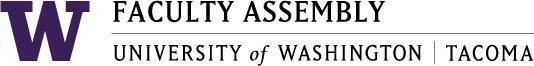 MinutesFaculty Affairs Committee MeetingOctober 19th, 2020 / 12:30pm-1:30 p.m.  ZoomMembers Present through Zoom: Chair: Jim Thatcher, Wei Cheng, Fei Leng, Rob MacGregor, Rich Furman, Sharon Laing. Members Excused: Alex Miller  Guests: Sarah Hampson (Chair: Faculty Assembly), Turan Kayaoglu (Vice Chair, Faculty Assembly)  Administrative Support: Andrew SeibertRecording Permission/ConsentRecording permissions granted by the Committee. Recording was started automatically via Zoom.Approval of Minutes from 05/18/2020Motion was made to approve the Minutes as written by Chair Jim Thatcher. Moved by Rob MacGregor, seconded by Rich FurmanEdits: No errors were reported by Faculty Affairs Representatives.Vote: 6 yes, 0 no, 0 abstentions, 1 absent Approval of Minutes from 06/08/2020Motion was made to approve the Minutes as written by Chair Jim Thatcher. Moved by Rob MacGregor, seconded by Fei LengEdits:No errors were reported by Faculty Affairs Representatives.Vote: 6 yes, 0 no, 0 abstentions, 1 absentFaculty Affairs Charge- Faculty Assembly Chair Sarah Hampson, Vice Chair Turan KayaogluCurrent Faculty Assembly Chair Sarah Hampson went over the Charge to all Faculty Affairs Committee RepresentativesFaculty Affairs Representatives had no concerns or comments on the Charge.Decriminalizing UWT Workgroup discussion The workgroup is formed with the following individualsChris Beasley from SIASAnaid Yerena from SUS  Sharon Laing from SNHCL Marian Harris from SSWCJJeff Cohen from SSWCJOther representatives not mentionedThis group was formed in response to police brutality with communities of color. This group is a partnership of UW Seattle and Bothell Campuses are working together to address issues on campus without involving local law enforcement where it may not be neededExamples such as social events, Mental Health issues, etc.This group wrote an open letter to Chancellor Pagano outlining a series of requests to decriminalization. The Chancellor wrote back, but the team did not believe the response was in line with decriminalization. The team has asked to reach out to influencers in the community to help address this issueLetters have been written to influencers to either add signatories to the letter or can write their own letter to the Chancellor to express their experience at UW Tacoma and how important it isThe ultimate goal for this group is not to completely eliminate police presence altogether, but rather having the campus address concerns on their own instead of using law enforcement.The group has asked Faculty Affairs to be signatories to the letter, and has asked if the committee wants to write an individual letter to the Chancellor’s Office if applicableA motion was made by Chair Jim Thatcher to have Faculty Affairs sign the letter supporting the Decriminalization Workgroup at UWT. Moved by Rich Furman, seconded by Wei Cheng.Vote: 6 yes, 0 no, 0 abstentions, 1 absentReport of Faculty Affairs Chair- Jim ThatcherAn email was sent by the Chair when the Committee could not meet to gather topics of consideration for the 2020-2021 Academic year. Faculty WorkloadRecap of flagged discussions from last Academic yearIncreasing Research expectations from the universityThe Tacoma Campus has the highest workload for Tenure track Faculty on all three campusesConcern over a growing number of stalled Associate ProfessorsIn the School of Nursing and Healthcare Leadership, there are a lot of professors up for Tenure, and there is a concern around the Tenure process during COVID-19.The Chair had said this topic also aligns with the workload of Tenure track FacultyThe School of Education Representative was approached by a former Faculty Council Chair on the topic of workload for the Tenure track Faculty. The representative also had concerns of governance and the lack of transparency of budget, and overall frustrations with governance. Action Item: Governance discussion will be added to the Agenda for the next meetingThis concern was collected by the Faculty Council in the School of Education. Current Faculty Assembly Chair Sarah Hampson is planning to meet with the School of Education Faculty Council on this matter.Parking and TransportationThis topic has been tabled because the majority of the campus is operating on a remote procedure. This will resume at a later time when the campus returns to in-personDiversity, Equity, and Inclusion workChair Jim Thatcher had asked the Committee would like a role on this or would this be better in the school levelA Committee member had stated that this would be better left at the unit level as each school may be different Lecturer Affairs Ad Hoc DiscussionA few Faculty members expressed their concerns on the Lecturer Affairs Proposal. Lecturer Affairs is currently under new leadership in the Ad Hoc Committee.Action Item: Chair Jim Thatcher will invite the new Co-Chairs of the Lecturer Affairs Ad Hoc Committee to discuss any concerns for Faculty Affairs Representatives. Discussion Scheduling Classes around COVID-19- ContinuedThis is a continued discussion from last academic year and the Faculty Affairs Committee has found that there is no policy on how and when classes are scheduled. It is handled at the departmental level. Faculty Affairs Representatives did not comment on this. Discussion of areas of interest for 2020-2021The following discussions were added in the areas of interest for the 2020-2021 Academic yearResearch for Tenure Track FacultyA question was raised regarding whether this only applies to Tenure track or also applies to non-tenure track Faculty.It was discussed that Tenure track faculty were the only ones that were evaluated on their research, where it may be a different process for the non-tenure track Faculty.It was suggested by a representative that the Appointment, Promotion, and Tenure Committee would need to be brought into this conversation to verify if there is a clause for the circumstances that are going on in this calendar year. give them the suggestions that are received from each unit.Chair Jim Thatcher met with APT Chair Yonn Dierwechter and plans to bring this up at the next Faculty Affairs meeting due to the list of Agenda items during this meeting. Jim expects that the APT would express interest in this as well at a later time since there is a large group eligible for Tenure.A Committee member asked to form up a mock questionnaire and give a timeline for the Committee to contribute and bring it to their units and bring to Faculty Affairs next meetingAction Item: Chair Jim Thatcher will compose an email to send to all representatives.Tenure/PromotionWorkloadSummer Pay for Summer Work IntroductionA Faculty Affairs member was approached by a faculty member to note that there was a discrepancy in summer pay for the work in their summer as it was outside of the Faculty pay period. Action Item: This will be continued in the November meeting. It was also suggested that representatives take this to their units.AdjournmentMeeting was adjourned at 1:23PMNext meeting Monday, November 18th, 2020 Zoom